Guidelines for Blazing Trails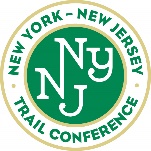 General Rules of ThumbFollow the landowner’s choice of paint or tag for blazes as well as the assigned color and shapeBlaze in one direction and then in the other direction on the return trip.Use two people while blazing; one checks the line of sight (visibility to on-coming hikers) before the other places the blazeBlaze when leaves are on the tree (May through mid-October)Return in mid-summer to early fall to Trim back vegetation Check and replace damaged blazes For tags – make sure the blaze is not flush with the tree and pull out nails slightlyFor paint blazes – scrape and trim to size; refresh as necessaryPlacing BlazesOn large, healthy trees close to the edge of the trail; avoid trees with fungus, dead limbs, woodpecker holes, cavities, or thinning at the top of the tree At eye level or approximately 6' above the ground or trail level; higher on trails used in winter. Within sight of the next blaze, Not so close that you see multiple blazes at one time Closer together on trails with less distinct treadwayFurther apart on well-defined, straight woods roads So that nothing blocks the view (cut branches, small trees or leaves) Prefer right hand side of trail, but which tree has the best visibility to the hikers is more importantNot on both sides of the same tree unless there is no choiceOn co-aligned trails (two or more trails using the same trail corridor), place the same color on the top and both blazes on the same treeAt turns greater than 45ᵒ, Just before or at the turn, double blaze with the upper blaze in the direction of the turn Place a confirmation blaze almost immediately after a turnAt beginning and end of trail: A trail begins in the direction from which you approach it and ends where you finishing at a trailhead or another trail.  Both ends are marked with a triple blaze in the shape of a triangle.At the beginning, there is one blaze on the top and two on the bottom. Think "A" (Approach).  At the end, there are two blazes on top and one on the bottom. Think "V" for Victory as you finally made it!Paint BlazingAssemble equipment needed in a bucketPaint in small container (see recommended color chart at www.nynjtc.org/volunteerresources)	Spray paint (gray and brown)Paint brush 1-1 ½ inchStencil of size of blaze you are usingScraperPlastic bag for wet paint brushRagMapSmall container of waterLoppersClippersSmall sawPaint the blazesSpray out any blazes on trees you are not usingScrape rough bark to have a relatively smooth surface (don’t scape smooth bark trees)Trace outline of blaze using stencilPaint blazeTag Blazing (metal or plastic)Assemble equipment needed in a bucket TagsClaw hammer2” galvanized nailsMapLoppersClippersSmall sawAttach tag blazesUse 2" galvanized roofing nails. Aluminum nails bend, especially in dense wood or in cold weather. Insert nail into blaze before attaching to treePlace fingers between tag and treeHammer the nails in half way (about 1") to allow for tree growth; Otherwise the tree will absorb the blaze as the tree continues to grow